Fast and Easy PancakesWet Ingredients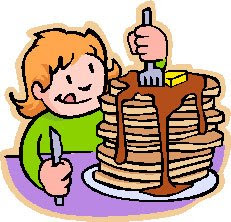 1 ¼  cups milk1  Tablespoon white sugar2 eggs1 Tablespoon vanilla extract½ cup vegetable oil Dry Ingredients1 teaspoon of salt1 ½  cups all-purpose flour1 1/2 teaspoons baking powderDirectionsPlace milk, sugar, eggs, oil and vanilla in a bowl and mix thoroughly with a whisk or rotary beater. (wet ingredients)In a separate bowl whisk together salt, flour, and baking soda (dry ingredients). Add dry to wet ingredients and mix until almost smooth (a few lumps are okay).Heat 1 teaspoon of oil in a frying pan over medium high heat. Using a ¼  to ½ measuring cup, pour the batter onto the frying pan.Add other ingredients on top of the pancake at this time if you wish.Cook until bubbles form all over the top of the pancakes (about 3 to 4 minutes) and then flip to brown the other side (about 2 minutes). 